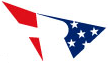 ColegioFRANKLIN DELANO ROOSEVELT    		     The American School of LimaLISTA DE REQUISITOS PARA POSTULAR A LOS PROGRAMAS DE EC3, EC4 Y KINDERGARTEN AÑO ACADÉMICO 2020 - 2021La solicitud NO SE CONSIDERARÁ OFICIAL hasta que todos los documentos hayan sido presentados.
 ¿CÓMO ENVIAR UNA SOLICITUD EN LÍNEA?1. Visitar la página web del colegio www.amersol.edu.pe2. Abrir la sección: “Admissions” – Admisiones 3. Seleccionar el idioma (parte superior derecha de la pantalla)4. Hacer click en:  Proceso de Postulación (lado izquierdo de la pantalla)5. Hacer click en: Solicitud en Línea (Paso 1)6. Leer y seguir las instrucciones en la pantallaDOCUMENTOS REQUERIDOS: _____  Candidatos internacionales: Copia vigente del pasaporte o carné de extranjería y partida            de nacimiento  _____  Candidatos peruanos: Copia vigente del Documento Nacional de Identidad (DNI) y             partida de nacimiento _____  Reporte de vacunas (incluyendo la hepatitis B) _____  Si el candidato asiste a un nido o colegio, adjuntar copias de los reportes/libretas de            Notas (no es necesario que éstos estén traducidos al inglés) _____  Carta de presentación del empleador del padre y/o madre _____  Copia del depósito a cuenta de la cuota de ingreso y proceso de postulación_____ Copia del documento de identidad de ambos padres (DNI, Carné de Extranjería o Pasaporte)Los siguientes documentos deben de ser descargados de la página web del colegio( www.amersol.edu.pe – “Admissions” – Admisiones – Proceso de Postulación)_____ Cuestionario para Padres _____ Compromiso de Participación de los Padres _____ Contrato de Matrícula _____ Formulario de Inscripción en el Programa Oficial Peruano 